ETUDE CHIMIQUE AUTOUR DE LA MOLÉCULE DE CHLORDÉCONE -1ère spé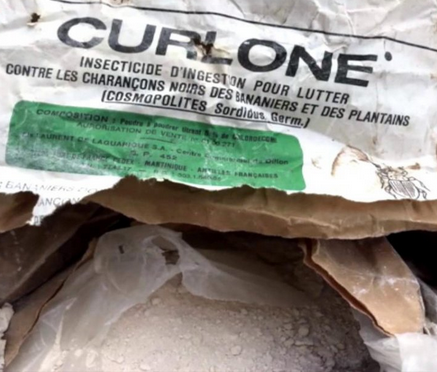 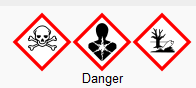 Le nom officiel de la molécule de chlordécone est décachloropentacyclo, décan-5-one.La formule topologique de la molécule de chlordécone (CLD) est :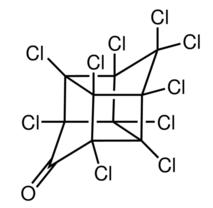 A/ STRUCTURE DE LA MOLÉCULELa représentation symbolique du noyau de l’atome d’oxygène est   ; celle du chlore est  .Quelle est la formule brute de la molécule de chlordécone ? (APP)Que représentent les nombres 16 et 8 pour l’atome d’oxygène ? (REA– COM)Combien d’électrons possède l’atome d’oxygène ? (REA)Etablir le schéma de Lewis de l’oxygène. (ANA-RAI)Etablir le schéma de Lewis du chlore. (ANA-RAI)Sur la feuille d’énoncé, compléter la formule de la chlordécone en y ajoutant les doublets non liants manquants. (APP - REA)Quel est le nombre total de doublets non liants de cette molécule ? (REA)Nommer le groupe caractéristique qui est entouré dans la formule de topologique ci-dessous :(APP - RCO)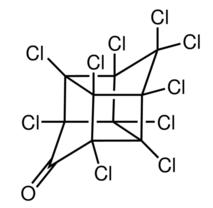 A quelle famille fonctionnelle appartient cette molécule ?  (APP - RCO)B/ ANALYSE DE LA COMPOSITION EN QUANTITÉ DE MATIÈRE D’UN DOSE DE CHLORDÉCONECurlone est le nom du produit phytosanitaire contenant la molécule de chlordécone. Il était conseillé d’utiliser des doses de 30 g de Curlone par bananier. Nous supposerons par la suite que le Curlone était constitué de 5 % chlordécone.Calculer la masse molaire de la molécule de chlordécone. (REA)Calculer la quantité de matière de chlordécone contenue dans une dose de 30 g de Curlone.(ANA-RAI – REA)Combien de molécules de chlordécone contient une dose de 30 g de Curlone ? (REA)C/ DÉPOLLUTION DES SOLS PAR LES IONS HYDRO-BORATEL’une des pistes de destruction de la chlordécone est la réaction de réduction du groupe caractéristique carbonyle de cette molécule par les ions hydro-borate   .Les couples d’oxydoréduction qui interviennent sont :   C10Cl10O  / C10Cl10OH2                                                                                                                                                BH3  /  Ecrire les demies-réactions d’oxydoréduction de chacun de ces couples, en milieu acide.(ANA-RAI)Ecrire l’équation bilan de la réaction se produisant. (REA)Dans quelles proportions doivent être introduits les réactifs pour neutraliser des molécules d’une dose de 30g de curlone ? (REA - COM)Quelle est, alors, la quantité de matière de   qu’il faut utiliser pour neutraliser la chlordécone présente dans une dose de 30g de curlone ?En déduire la masse de  correspondante.  (REA)Données :   Constante d’Avogadro NA = 6,02.1023 mol-1      Masses molaires en g.mol-1 :  M(H) = 1,0      M(C) = 12       M(Cl)= 35,5       M(0)= 16       M(B)= 10,8 